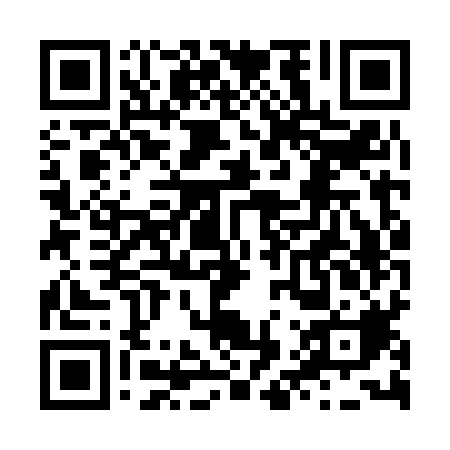 Ramadan times for Gongju, South KoreaMon 11 Mar 2024 - Wed 10 Apr 2024High Latitude Method: NonePrayer Calculation Method: Muslim World LeagueAsar Calculation Method: ShafiPrayer times provided by https://www.salahtimes.comDateDayFajrSuhurSunriseDhuhrAsrIftarMaghribIsha11Mon5:235:236:4812:414:026:356:357:5612Tue5:215:216:4712:414:036:366:367:5713Wed5:205:206:4512:414:036:376:377:5814Thu5:185:186:4412:414:036:386:387:5915Fri5:175:176:4212:404:046:396:398:0016Sat5:155:156:4112:404:046:406:408:0117Sun5:145:146:4012:404:056:416:418:0218Mon5:125:126:3812:404:056:426:428:0319Tue5:115:116:3712:394:056:426:428:0420Wed5:095:096:3512:394:066:436:438:0421Thu5:075:076:3412:394:066:446:448:0522Fri5:065:066:3212:384:066:456:458:0623Sat5:045:046:3112:384:076:466:468:0724Sun5:035:036:2912:384:076:476:478:0825Mon5:015:016:2812:374:076:486:488:0926Tue5:005:006:2612:374:086:496:498:1027Wed4:584:586:2512:374:086:496:498:1128Thu4:564:566:2312:374:086:506:508:1229Fri4:554:556:2212:364:096:516:518:1330Sat4:534:536:2112:364:096:526:528:1431Sun4:514:516:1912:364:096:536:538:151Mon4:504:506:1812:354:096:546:548:162Tue4:484:486:1612:354:106:556:558:173Wed4:474:476:1512:354:106:556:558:184Thu4:454:456:1312:344:106:566:568:195Fri4:434:436:1212:344:106:576:578:206Sat4:424:426:1012:344:116:586:588:227Sun4:404:406:0912:344:116:596:598:238Mon4:384:386:0812:334:117:007:008:249Tue4:374:376:0612:334:117:017:018:2510Wed4:354:356:0512:334:117:017:018:26